Contact me for more information about the mediation and other services I provide. By appointment in Melbourne or Via Video Meeting  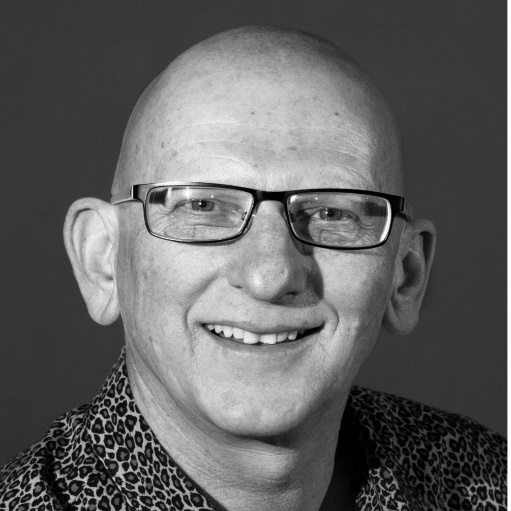 
CRAIG ANDERSON Mediate-Me Dispute Resolution Services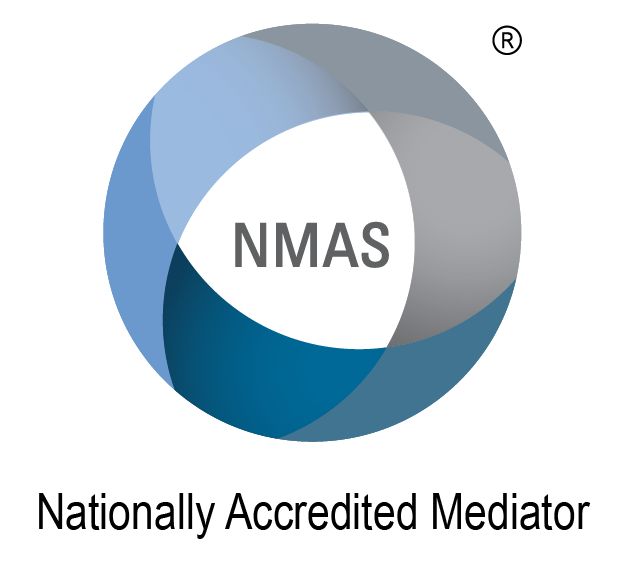 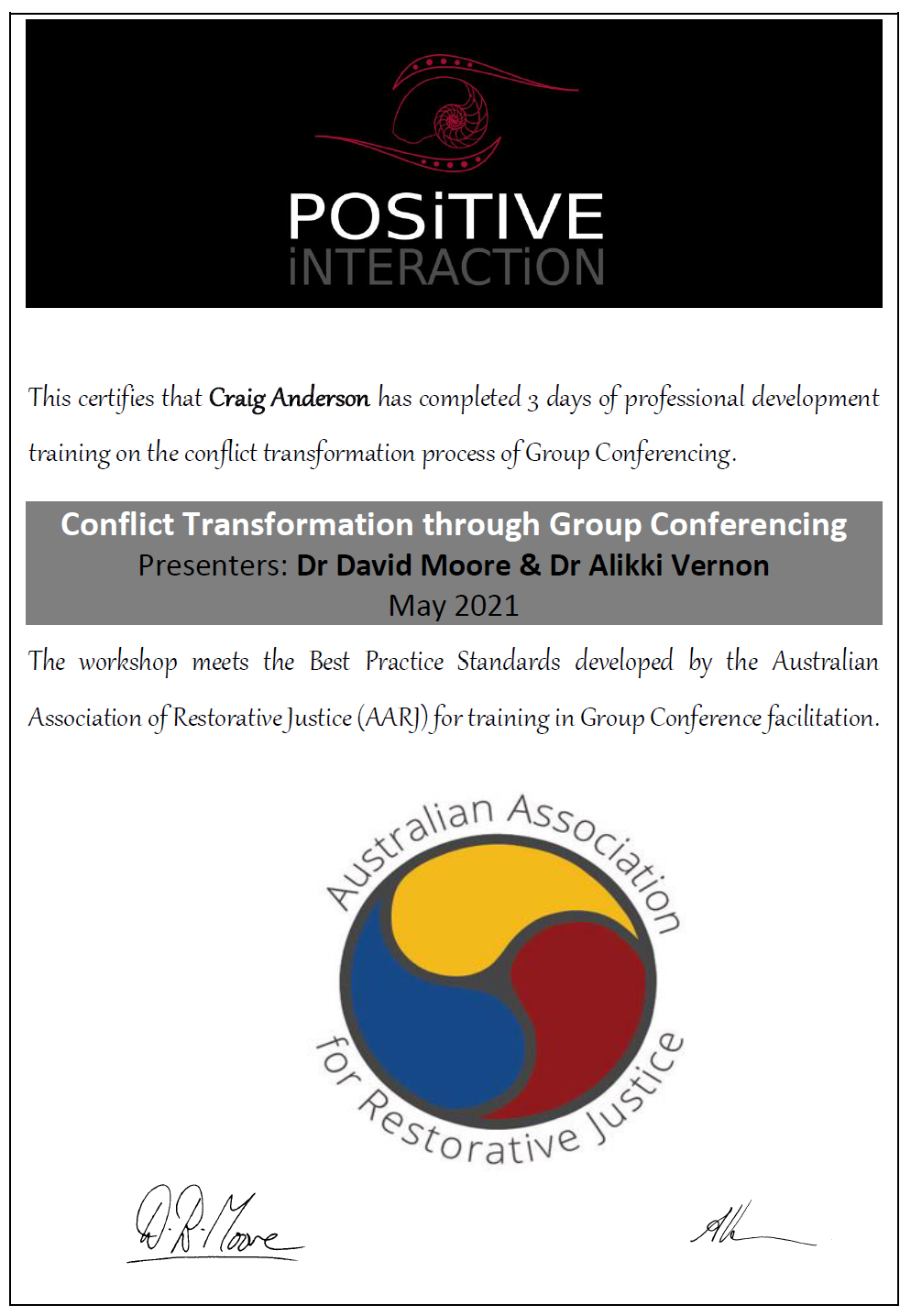 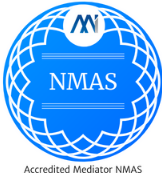 Hi I am Craig Anderson. I have a lifetime of experience beginning in Electrical Engineering, transitioning early to church leadership at local state and national level. I have been an active Police Chaplain since 2005. Now trained as a mediator (NMAS) and also trained as a Redress and Conflict conference facilitator.Phone:  0412 118750Websites:www.mediate-me.com www.mediationinstitute.edu.auwww.mediationawarenessweek.org.au Email:craig@mediate-me.comAvailable forMediation – workplace, neighbor, elder, business, will, finance and property.  Redress Facilitator. – Assisting organisations who are engaged in the offer of redress for survivors of abuse, planning and conducting a group conference with the participants.Group Conferencing – Conflict resolution through group conferencing in Schools, Workplaces, Community Groups.Qualifications and AccreditationsBach Eng. (Elec.)M. Min. LeadAccredited NMAS Mediator Conflict Transformation through Group Conferencing. Cert IV in Workplace Assessment & Training TAE 40110Contract & Independent Mediator – Emverio Workplace Solutions and Interact Online 2019 - PresentWorkplace and general dispute resolution services available face to face and online. 
Pastor  Christian Outreach Centre/International Network of Churches 1980 – Present Youth Pastor; Regional Pastor (Brisbane); Executive Pastor (3000 member Church); Church Planter (Melb); State Director Victoria; Member of National Executive.  Much of my 40 years’ experience in leadership at a National, State and Local level has been working with people in conflict resolution.S.E.Q.E.B.   First Year Engineer1980Forward planning for High Voltage distribution in South East QLD. Volunteer RolesVICTORIA POLICE CHAPLAIN2005-Present – Serving North Western Region – Whittlesea Police AreaWHITE RIBBON AMBASSADOR2012-2019Community involvement working at prevention of Family Violence.DESTINY RESCUE2005-2015Board Member of NFP Charity rescuing children from Sexual Exploitation in 6 nations REFERENCES Snr Sgt Paul Mellick – Epping PoliceMs. Suellen Holmes. – Sec. INC National Executive.Ms. Anna Faoagali – Director of Emverio Workplace Solutions. Ms. Joanne Law – Director of Interact Online Mediation Services.